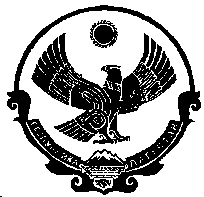 РЕСПУБЛИКА ДАГЕСТАНМУНИЦИПАЛЬНОЕ ОБРАЗОВАНИЕ «ГОРОД КИЗИЛЮРТ»П О С Т А Н О В Л Е Н И ЕОб утверждении Порядка обращения муниципальных служащих администрации МО «Город Кизилюрт» для получения индивидуальной консультации по вопросам противодействия коррупцииУтвердить прилагаемый порядок обращения муниципальных служащих администрации МО «Город Кизилюрт» для получения индивидуальной консультации по вопросам противодействия коррупции (приложение № 1).Установить, что консультирование муниципальных служащих администрации МО «Город Кизилюрт» по вопросам противодействия коррупции осуществляется ежедневно (кроме выходных и праздничных дней) с 15:00 до 17:00 в кабинете юриста администрации МО «Город Кизилюрт», № 415.Установить проведение дистанционного консультирования муниципальных служащих администрации МО «Город Кизилюрт» в информационно телекоммуникационной сети «Интернет», посредством электронной почты mo.gor.kiz@mail.ruЗавести журнал регистрации обращений муниципальных служащих администрации МО «Город Кизилюрт» для получения индивидуальной консультации по вопросам противодействия коррупции. Управляющей делами (Исаева А.С) ознакомить муниципальных служащих администрации МО «Город Кизилюрт» с настоящим постановлением.Разместить настоящее постановление администрации на официальном сайте администрации МО «Город Кизилюрт» (мо-кизилюрт.рф) и опубликовать в городской газете «Кизилюртовские вести». Контроль  исполнения настоящего постановления оставляю за заместителем главы администрации по вопросам общественной безопасности Джафаровым С.Д.   ГЛАВА                              				     М.П. УЦУМИЕВПриложение № 1                          к постановлению главы МО «Город Кизилюрт»							от 14.10.2016 г. № 19-П                  ПОРЯДОКобращения муниципальных служащих администрации МО «Город Киизлюрт» для получения индивидуальной консультации по вопросам противодействия коррупции.1. Настоящий порядок разработан в целях организации консультирования муниципальных служащих администрации МО  «Город Кизилюрт» (далее администрации города) по вопросам противодействия коррупции.2. Консультирование по вопросам противодействия коррупции осуществляет ведущий специалист-юрист администрации МО «Город Кизилюрт»  Хамидов Г.М.3. Сведения о консультировании (ответственном лице, его контактная информация, приемные часы и место проведения консультации) доводятся до сведения всех муниципальных служащих администрации МО                          «Город Кизилюрт» и размещаются на официальном сайте администрации города (мо-кизилюрт.рф) в информационно-телекоммуникационной сети Интернет в разделе «Противодействие коррупции».Приемные часы и место проведения консультаций определяется главой МО «Город Кизилюрт». 4. Консультирование может осуществляться в следующих формах:устное индивидуальное консультирование, посредством личного обращения;письменное консультирование;дистанционное консультирования в информационно-телекоммуникационной сети «Интернет», посредством электронной почты — mo.gor.kiz@mail.ru 5. Письменное консультирование осуществляется на основании соответствующего устного или письменного обращения муниципального служащего администрации городского округа и регистрируется в журнале обращений.6. Консультирование должно осуществляться таким образом, чтобы исключить риск нарушения режима конфиденциальной личной информации. № 19-П                                                                          14.10.2016г.